ΣΥΛΛΟΓΟΣ ΕΚΠΑΙΔΕΥΤΙΚΩΝ Π. Ε.                    Μαρούσι  3 – 2 – 2020                                                                                                                    ΑΜΑΡΟΥΣΙΟΥ                                                   Αρ. Πρ.: 61 Ταχ. Δ/νση: Μαραθωνοδρόμου 54                                             Τ. Κ. 15124 Μαρούσι                                                            Τηλ.: 2108020788 Fax:2108020788                                                       Πληροφ.: Φ. Καββαδία 6932628101                                                                                    Email:syll2grafeio@gmail.com                                           Δικτυακός τόπος: http//: www.syllogosekpaideutikonpeamarousiou.grΠρος: ΤΑ ΜΕΛΗ ΤΟΥ ΣΥΛΛΟΓΟΥ ΜΑΣ Κοινοποίηση:  Δ.Ο.Ε., Συλλόγους Εκπ/κών Π. Ε. της χώραςΤο Υπουργείο Παιδείας  τιμωρεί τους συμβασιούχους – αναπληρωτές εκπαιδευτικούς  που συμμετέχουν ενεργά στα σωματεία τους!Σε μία άνευ προηγουμένου επίθεση προχωρά το υπουργείο παιδείας απέναντι στους αναπληρωτές εκπαιδευτικούς που εκλέγονται στα ΔΣ των συλλόγων και των ΕΛΜΕ τους, που επιλέγουν την συλλογική δράση και την άμεση εμπλοκή τους στις διαδικασίες των σωματείων τους, που απαιτούν την ενεργό παρουσία, τον λόγο και την διεκδίκηση των δικαιωμάτων της ελαστικής εργασίας στην πράξη! Επιδιώκουν να τιμωρήσουν και στην πραγματικότητα να απομακρύνουν τους αναπληρωτές από τα σωματεία τους! Η αρνητική απάντηση στο αίτημα του ΣΕΠΕ Άνω Λιοσίων – Ζεφυρίου – Φυλής, ύστερα από αντίστοιχο αίτημα που κατατέθηκε και από τη ΔΙΠΕ Δυτ. Αττικής, σχετικά με την διόρθωση της περικοπής προϋπηρεσίας και την πλήρη αναγνώριση του συνόλου της στις αναπληρώτριες Δινοπούλου Ευαγγελία και Μαργαρίτη Ελεάνα, οι οποίες έκαναν χρήση βραχυχρόνιων συνδικαλιστικών αδειών ως εκλεγμένα μέλη στο ΔΣ της ΔΟΕ και στο ΔΣ του πρωτοβάθμιου συλλόγου αντίστοιχα την προηγούμενη σχολική χρονιά, αποτελεί ευθεία επίθεση σε κάθε συνάδελφο/-ισσα!Σύμφωνα με τις ισχύουσες νομοθετικές διατάξεις η χρήση των συγκεκριμένων αδειών ισχύουν με τους ίδιους όρους όπως και για τους μόνιμους συναδέλφους. Ωστόσο, την ίδια στιγμή που τιμωρούν με αποκλεισμούς όσους αρνούνται τοποθέτηση στις εσχατιές της χώρας για ολιγόμηνες συμβάσεις και απόλυση τον Ιούνη, την ώρα που αναπληρώνουν τον εαυτό τους σε εκρηκτικά κενά εδώ και πάνω από μια δεκαετία στηρίζοντας το δημόσιο σχολείο, την ώρα που τιμωρούνται ποικιλοτρόπως αν αρρωστήσουν ή αν γίνουν μητέρες, τώρα επιδιώκουν και να τους κλείσουν το στόμα!Είναι γελασμένοι αν νομίζουν ότι η νέα γενιά της εκπαίδευσης που έχει δώσει και θα συνεχίσει να δίνει ανένδοτη μάχη για το δικαίωμα στη μόνιμη και σταθερή εργασία, για μισθούς και δουλειά με αξιοπρέπεια, που παλεύει για τα μορφωτικά δικαιώματα των παιδιών, όχι πλάι και παράλληλα αλλά μαζί και ουσιαστικά με τους μόνιμους συναδέλφους και τα σωματεία τους, θα μείνει με σταυρωμένα τα χέρια! Να αναγνωριστεί και να προσμετρηθεί τώρα η ολόκληρη η προϋπηρεσία των Δινοπούλου Ευαγγελίας και Μαργαρίτη Ελεάνας.Καμία αμφισβήτηση της προϋπηρεσίας στους Παναγιώτου Χρήστο (ΔΣ ΔΟΕ) και Καργόπουλο Ανδρέα (ΔΣ ΟΛΜΕ) για την ακώλυτη συνδικαλιστική τους συμμετοχή στα ΔΣ.Απαιτούμε εξίσωση όλων των εργασιακών – ασφαλιστικών – συνδικαλιστικών  δικαιωμάτων μονίμων – αναπληρωτών.Καλούμε όλους του Συλλόγους εκπαιδευτικών Π.Ε. και ΕΛΜΕ, να βγάλουν αντίστοιχα ψηφίσματα.Οι Ομοσπονδίες ΔΟΕ – ΟΛΜΕ να προχωρήσουν άμεσα σε συνάντηση με την πολ. ηγεσία του ΥΠΑΙΘ γι’ αυτό το ζήτημα. Να προχωρήσουν σε όλες τις απαιτούμενες ενέργειες  (με ΥΠΑΙΘ και Δ/νσεις Εκπαίδευσης) ώστε να εξασφαλιστεί η προϋπηρεσία και το δικαίωμα ΟΛΩΝ των μελών τους να εκλέγονται και να συμμετέχουν ενεργά στα συνδικάτα.Καλούμε σε κινητοποίηση – παράσταση διαμαρτυρίας στο Υπουργείο Παιδείας την Τετάρτη 5 – 2 – 2020  στις 14:00   για τα παραπάνω αιτήματα.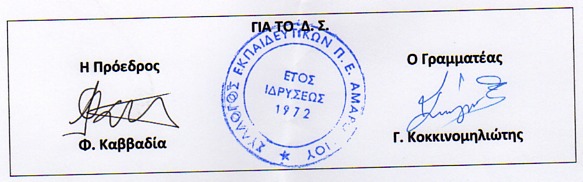 